There are ________ hours in a day.When we face towards the sun it is _____________________________________________.When we face away from the sun it is ___________________________________________.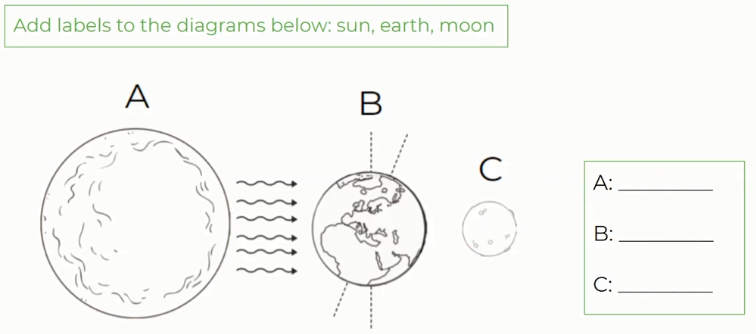 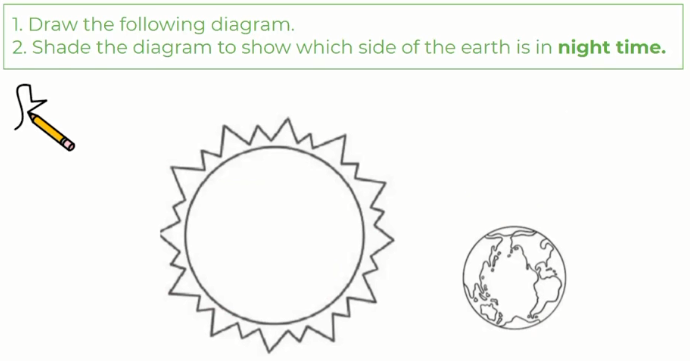 Date: ________________________L.O.  Do I understand the difference between night and day?SA: TA:   